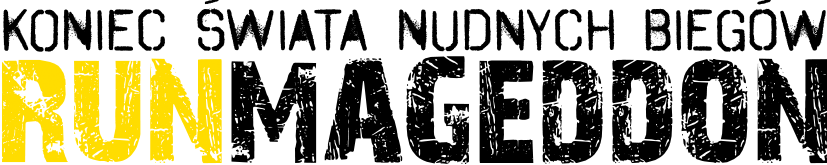 INFORMACJA PRASOWAWarszawa, 19 lipca 2016Runmageddon z nagrodą „Fitness Motywatory 2016” jako najbardziej motywująca markaRunmageddon, największy w Polsce cykl ekstremalnych biegów przeszkodowych  został uznany jako najbardziej motywująca marka podczas Gali Finałowej 3. edycji ogólnopolskiego plebiscytu „Fitness Motywatory 2016”. W konkursie przyznano również nagrody w kategoriach trenerów, marek wspierających sport, kulturystyki, fitnessu oraz metamorfoz. To kolejne, po Imprezie Roku na Gali Biegów Masowych i Kreatorze Biznesu, wyróżnienie dla liczącej niespełna 3 lata marki Runmageddon. Na początku lipca w hotelu Sofitel Warsaw Victoria odbyła się Gala Finałowa Plebiscytu „Fitness Motywatory 2016”, w którym nagrodzone zostały osoby i organizacje motywujące swoją postawą oraz codzienną pracą, do uprawiania sportu i propagujące zdrowy styl życia Kapituła konkursu oraz internauci wspólnie wybierali zwycięzców w sześciu kategoriach. W kategorii „najbardziej motywująca marka” zwyciężył Runmageddon, największy w Polsce cykl ekstremalnych biegów przeszkodowych. „Runmageddon motywuje i zaraża chęcią przeżycia przygody, zmierzenia się ze swoimi słabościami i pokazania samemu sobie, że można przekraczać granice, które wydają nam się nie do pokonania. W 2014 roku w Runmageddonie wystartowało 3 500 zawodników, w roku 2016 będzie ich już grubo ponad 30 000! Dla wielu z nich Runmageddon stał się motywacją do zmiany swojego trybu życia, zwiększenia aktywności fizycznej. Przez te niespełna 3 lata nawiązaliśmy wiele znajomości ze startującymi w naszym biegu uczestnikami, obserwujemy ich i muszę powiedzieć, że zauważamy niesamowite metamorfozy, jakie ci ludzie przeszli od swojego pierwszego startu w Runmageddonie. Pomijając już sam fakt fizycznej przemiany, co jest zrozumiałe, następuje w nich swoista rewolucja psychiczna. Ludzie stają się pewniejsi siebie, wzrasta w nich poczucie własnej wartości, siły i charakteru który w nich drzemie. Nagroda „Fitness Motywatory 2016”, którą otrzymaliśmy dla najbardziej motywującej marki pokazuje, że nie tylko my te przemiany zauważyliśmy. Runmageddon to miejsce, w którym można stać się lepszą wersją siebie. – powiedział Jaro Bieniecki, prezes Runmageddonu.Runmageddon istnieje od 2014 roku i był pierwszą w Polsce marką propagującą nową wtedy formułę biegania połączonego z pokonywaniem przeszkód. Organizatorzy Runmageddonu bardzo szybko zdobyli uznanie i zaufanie startujących uczestników, co przełożyło się na powstanie w naszym kraju rynku biegów przeszkodowych i bardzo dynamiczny wzrost liczby osób biorących udział w takiej rywalizacji. Biegi Runmageddonu są wyjątkowe, ponieważ przyciągają na start osoby uprawiające na co dzień wiele różnych dyscyplin sportowych, takich jak crosffit, fitness, kulturystykę, bieganie czy sporty walki oraz osoby do tej pory stroniące od aktywności fizycznej, które na trasy Runmageddonu trafiają m.in. wprost zza biurka w korporacji. Jednak dzięki  panującej na imprezach Runmageddonu atmosferze współpracy i fantastycznej zabawy oni również zmęczeni, ale szczęśliwi docierają do mety. Runmageddon wyznacza trendy i standardy obowiązujące na rynku biegów przeszkodowych w Polsce wprowadzając jako pierwszy nocne edycje imprez, a także biegi w formule ultra na dystansie powyżej 42 kilometrów. Laureatami Plebiscytu „Fitness Motywatory 2016” zostali także: Izabela Bieszke i Remigiusz Ciupek w kategorii „Metamorfozy”, Jacek Ratusznik w kategorii „Gold Kulturystyka”, Natalia Gacka oraz Rafał Gil w kategorii „Gold Fitness”, Adrianna Palka w kategorii „Trener/Instruktor”, Agnieszka Kubaczka i Krzysztof Ferenc w kategorii „Najbardziej Motywujące Ciało”, Centrum Edukacji Sportowej S.A.S. Zabrze w kategorii „Miejsce”. Nagrodę specjalną Super Motywator otrzymała Mariola Bojarska-Ferenc, prekursorka zdrowego stylu życia, trenerka i propagatorka fitness. ***O biegu Runmageddon (www.runmageddon.pl) Runmageddon to największy cykl ekstremalnych biegów przez przeszkody w Polsce. Organizatorami imprezy są Fundacja Runmageddon oraz firma Extreme Events.  Runmageddon zwiastuje koniec ery nudnych biegów ulicznych oferując jego uczestnikom ekstremalne wrażenia. To wydarzenie nastawione na dobrą zabawę, do której pretekstem jest wysiłek fizyczny i rywalizacja o miano najtwardszego zawodnika. Uczestnicy prąc naprzód wspinają się, czołgają, brną w błocie, skaczą, a także mierzą się z wodą oraz ogniem.  Imprezy pod szyldem Runmageddonu odbywają się w formułach Intro (3 km i +15 przeszkód), Rekrut (6km i +30 przeszkód), Classic (12km i + 50 przeszkód) oraz Hardcore (21km i +70 przeszkód).Cechą, która wyróżnia Runnmageddon wśród innych biegów przeszkodowych jest gęstość rozmieszczenia przeszkód na trasie oraz pomysłowość w ich budowaniu. Runmageddon jako pierwszy w Europie zorganizował we wrześniu 2015 nocny bieg przeszkodowy  W maju 2016 zorganizował Górski Festiwal Runmageddonu, podczas którego w 3 dni odbyły się 4 ekstremalne biegi, łącznie z rozgrywanym po raz pierwszy na świecie biegiem w formule ULTRA, oznaczającą ponad 44km i ponad 140 przeszkód. Kontakt dla mediów:Marcin Dulnik
Rzecznik prasowy Runmageddon
Agencja In Fact PR
marcin.dulnik@infactpr.pl mobile: 660 722 822